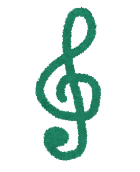 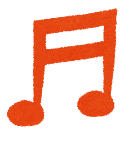 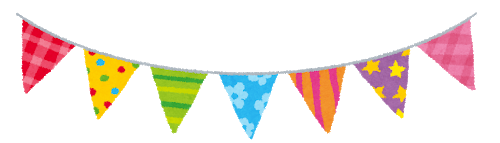 昨年好評だったワークショップ・合唱。今年はリトミックを開催します。歌や踊りが大好きな子供達、多数参加ください。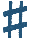 と　　き／１０月２１日（日）　１１時～１１時４５分（受付開始１０時４５分）と こ ろ／土岐市文化プラザ ルナホール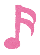 特別講師／津嶋麻子（杉並児童合唱団）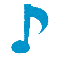 対 象 者／３歳から小学３年生まで参 加 費／500円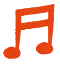 申込方法／申込用紙に必要事項を記入し、参加費と共に、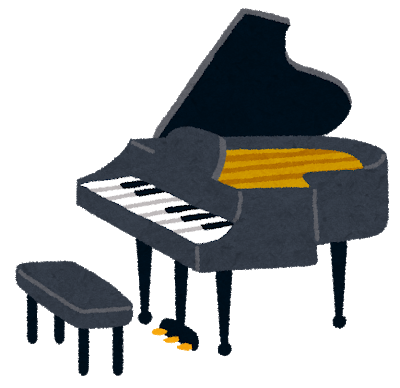 土岐市文化プラザまで提出ください。申 込 先／土岐市文化プラザ　ＴＥＬ／0572-55-5711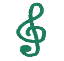 定　　員／３０名　※応募多数の場合は先着となります。申込締切／１０月１４日（日）１７時まで　服　　装／動ける服装・動ける履物持 ち 物／飲み物　主　　催／（公財）土岐市文化振興事業団・土岐市教育委員会　協　　力／土岐少年少女合唱団　８月１１日午前９時より受付開始（先着順）　※ワークショップ中、保護者の方は必ず付き添ってください。- - - - - - - - - - - - - - - - - - - - - - - - - - - - - - - - - -きりとり - - - - - - - - - - - - - - - - - - - - - - - - - - - - - - - - - - -ワークショップ参加申込書🎵 園児の方は学校名の欄に園名を、学年欄に年長・年中・年少を記入してください。ふりがな学校名氏　　名学　年住　　所Ｔ Ｅ Ｌご要望等